                            POZIV 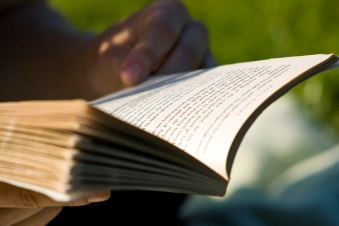 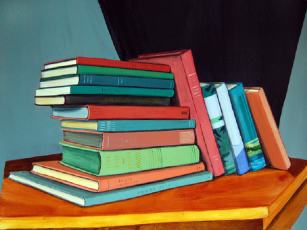 učenicima 5. – 8. razreda, roditeljima i učiteljima koji vole čitati knjige i misle da znanje vrijedi.Pridružite nam se  u ponedjeljak 23. travnja 2018. g. od 17.30 do 20.30 sati  u učionici hrvatskoga jezika na obilježavanju Svjetskog dana knjige, Dana hrvatske knjige i Noći knjige.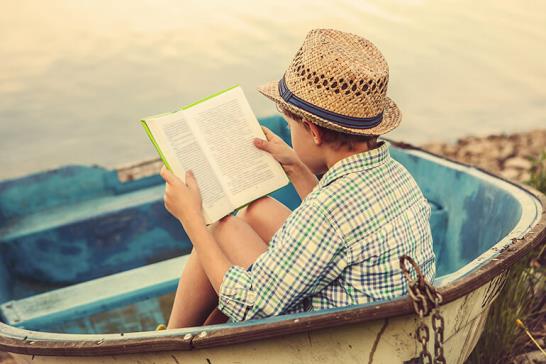 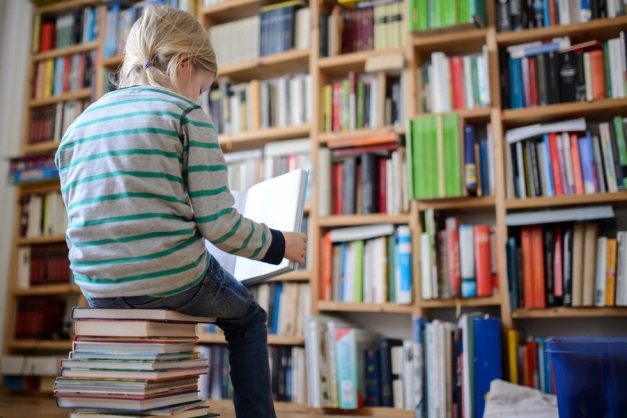 Gosti:Tamara Lovey, književnicaDorta Jagić, pjesnikinjaTarik Filipović, glumac i voditelj„Jeste li znali ?" - kutija sa zanimljivostima o književnicimaNaši učenici stvaraju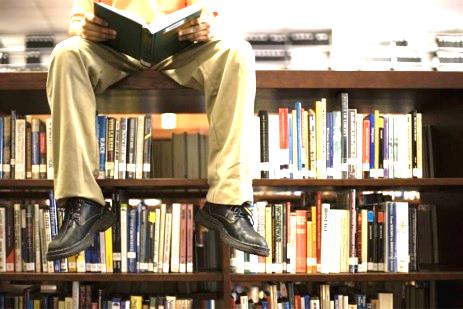 Kviz  „Znanje vrijedi“